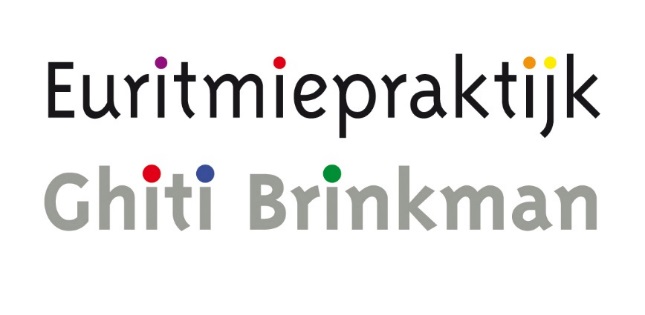 Vitaal de lente inBasisoefeningen EuritmieJe leert in een ontspannen sfeer een aantal basisoefeningen die een weldadige en harmoniserende werking hebben op lichaam, ziel en geest. Het kan een eerste kennismaking zijn, maar het kan ook de euritmie die je al kent, onderhouden en verdiepen.Vrijdagochtend van 9.00 – 10.00 uurKosten: € 80,00 voor een serie van 8 keerData: 22 en 29 maart, 5, 12, 19 april, 10, 17, 24 mei Later instappen mag ookGhiti Brinkman: info@ghitibrinkman.nl of 0614145645 of 070-8882676In Therapeuticum Calendula Krugerlaan 79, Gouda